UNIVERSITAS YUDHARTA PASURUAN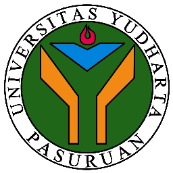 FAKULTAS TEKNIKPRESENSI PERKULIAHANSEMESTER GANJIL TAHUN AKADEMIK 2023/2024PROGRAM STUDI TEKNIK SIPILNama Dosen :  KHOIROTUL MURSYIDAH, S.Si., M.Sc.SKS             : 2Matakuliah   : Kimia TeknikSemester     : 1 - ANo.NamaNIMTanda tangan / tanggalTanda tangan / tanggalTanda tangan / tanggalTanda tangan / tanggalTanda tangan / tanggalTanda tangan / tanggalTanda tangan / tanggalTanda tangan / tanggalTanda tangan / tanggalTanda tangan / tanggalTanda tangan / tanggalTanda tangan / tanggalTanda tangan / tanggalTanda tangan / tanggalTanda tangan / tanggalTanda tangan / tanggalKeteranganNo.NamaNIM1234567UTS9101112131415UASKeterangan1.M. HIRMAN HUMAINI202069010012HHHHIHHHHHHIAAA-2.YENI SURAYA202069010030HHHHIHHHHHHIAAA-3.EKA ARISETYAWAN202369020001HHHHHHHHHHHHHHH-4.A. NURUL HUDA202369020002HHHHHHHHHHHHHHH-5.MOHAMMAD MUCHDOR202369020003HHHHHHHHHHHHHHH-6.KHOIRUL MUFIDDIN AMRULLOH202369020004HHHHHHHHHHIHHHH-7.DWI CAHYONO PUTRA202369020005HHHHHHHHHHHHHIH-8.ACHMAD FAJARI ROMADHON202369020007HHHHHHHHHHIHHII-9.MOCHAMAD ALFIN NURUL HUDA202369020008HHHHHHHHHHIIHHH-10.MUTIARA SANDI202369020009HHHHHHHHHHHIHII-11.MUKHAMMAD ARIF FIRMANSYAH202369020010HHHHHHHHHHHIHHH-12.YATIMATUL HUMARO'202369020011HHHHHHHHHHHHHIH-13.MOCHAMMAD ZIDANE MILIYUN SAPUTRA202369020012HHHHHHHHHHHHIIH-14.M.FIKRI RAMANDAN202369020013HHHHHHHHHHIHIII-15.MUHAMMAD AMIN202369020014HHHHHHHHHHHHHIH-16.ACHMAD ZIDANE ARIEF202369020015HHHHHHHHHHHIHHH-17.R. GALIH PARIKESIT NURIL AZMI202369020016HHHHHHHHHHHIHHI-18.MUHAMMAD RAFLI PRATAMA202369020017HHHHHHHHHHHIIHI-19.ANGGIT WIDARTO202369020018HHHHHHHHHHHHHHH-20.SURYA FAJAR BAYU PURNOMO202369020019HHHHHHHHHHHHHIH-21.RADITYA ARVIN HIMAWAN202369020021HHHHHHHHHHHHHIH-22.NIRMALA SARI KISMAYANNA202369020023HHHHIHHHHHIIIII-23.DINA SARI UTAMI202369020024HHHHHHHHHHIIIII-24.AHMAD HAFIZH DZAKWAN202369020025HHHHHHHHHHHIHHH-25.MUHAMMAD SAMSUL MA'ARIF202369020026HHHHHHHHHHHHIHH-26.ARUM RATNA FIRDAUSI202369020027HHHHHHHHHHHHHII-27.AHMAD ZUHDI SURYO WIBOWO202369020028HHHHIHHHHHIIIII-28.M. FARHAN ABDILLAH202369020030HHHHIHHHHHIIIII-29.IMAM SETIAWAN202369020032HHHHHHHHHHHHHHH-Jumlah MahasiswaJumlah MahasiswaJumlah MahasiswaParaf dosen pengampuParaf dosen pengampuParaf dosen pengampuPasuruan, ____________________(………………………………………..)